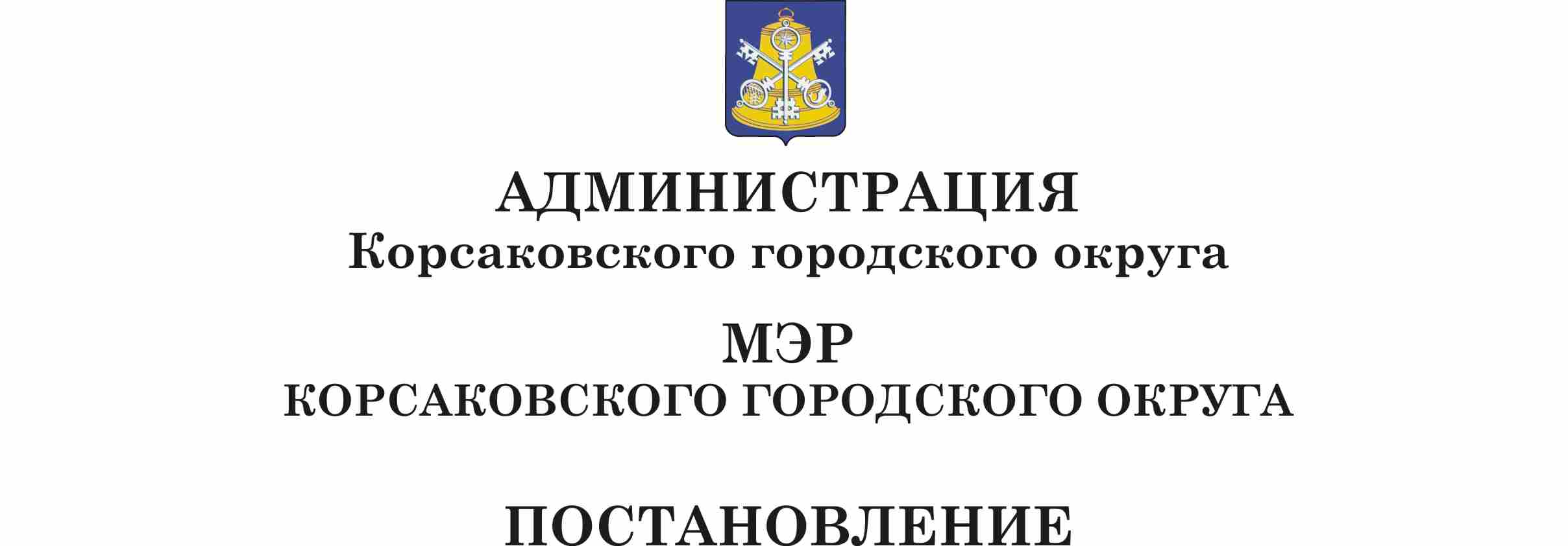 От__23.01.2013_____ №___51____В соответствии с пунктом 33 части 1 статьи 16 Федерального закона от 06.10.2003  № 131-ФЗ «Об общих принципах организации местного самоуправления в Российской Федерации» ПОСТАНОВЛЯЮ:Утвердить муниципальную целевую программу «Развитие сельского хозяйства, создание условий для расширения рынка сельскохозяйственной продукции, сырья и продовольствия в Корсаковском городском округе на 2013-2020 годы» (прилагается).Опубликовать настоящее постановление в газете «Восход».МэрКорсаковского городского округа                                                                      Л.Б. МудроваУТВЕРЖДЕНАпостановлением мэраКорсаковского городского округаот ____23.01.2013___№__51___МУНИЦИПАЛЬНАЯ ЦЕЛЕВАЯ ПРОГРАММА«Развитие сельского хозяйства, создание условий для расширения рынка сельскохозяйственной продукции, сырья и продовольствия в Корсаковском городском округе на 2013-2020 годы»Раздел 1. Паспорт муниципальной программыРаздел 2. Основные понятия и терминыСельскохозяйственный товаропроизводитель – в соответствии с понятием, определенным Федеральным законом от 29.12.2006 № 264-ФЗ «О развитии сельского хозяйства», - организация, индивидуальный предприниматель, осуществляющие производство сельскохозяйственной продукции, ее первичную и последующую (промышленную) переработку (в том числе на арендованных основных средствах) в соответствии с перечнем, утверждаемым Правительством Российской Федерации, и реализацию этой продукции при условии, что в доходе сельскохозяйственных товаропроизводителей от реализации товаров (работ, услуг) доля дохода от реализации этой продукции составляет не менее чем семьдесят процентов за календарный год; а также граждане, ведущие личное подсобное хозяйство в соответствии с Федеральным законом от 07.07.2003 № 112-ФЗ «О личном подсобном хозяйстве»; сельскохозяйственные потребительские кооперативы (перерабатывающие, сбытовые (торговые), обслуживающие (в том числе кредитные), снабженческие, заготовительные), созданные в соответствии с Федеральным законом от 08.12.2005 № 193-ФЗ «О сельскохозяйственной кооперации»; крестьянские (фермерские) хозяйства.Малые формы хозяйствования – крестьянские (фермерские) хозяйства, индивидуальные предприниматели, занимающиеся сельскохозяйственным производством, личные подсобные хозяйства, сельскохозяйственные потребительские кооперативы, малые сельскохозяйственные организации (с численностью работающих до 100 человек).Раздел 3. Содержание проблемы и обоснование необходимости ее решения программным методомПрограмма направлена на реализацию одного из приоритетных национальных проектов «Развитие агропромышленного комплекса» и в совокупности с мерами, реализуемыми в рамках Государственной программы развития сельского хозяйства и регулирования рынков сельскохозяйственной продукции, сырья и продовольствия на 2013-2020 годы, а также мерами, реализуемыми  органами  исполнительной власти  Сахалинской области, будет способствовать созданию условий для расширения рынка сельскохозяйственной продукции, сырья и продовольствия.На территории Корсаковского городского округа осуществляют деятельность по производству сельскохозяйственной продукции следующие категории товаропроизводителей: ГУСП «Совхоз Корсаковский», 6 крестьянских (фермерских) хозяйств и 1730 личных подсобных хозяйств.Основные показатели деятельности сельскохозяйственных товаропроизводителей Корсаковского городского округа в 2009-2012 годах представлены в таблицах 1 и 2.Таблица 1Производство сельскохозяйственной продукции тонн Таблица 2Поголовье основных видов скота в личных подсобных хозяйствах голов*Сведения по состоянию на 01.08.2012 представлены по результатам похозяйственного учета личных подсобных хозяйствНа развитие сельского хозяйства оказывает влияние ряд неблагоприятных факторов (рисков), которые можно подразделить на:рыночные – диспаритет цен на сельскохозяйственную продукцию, промышленную продукцию и энергоносители;экономические – ухудшение условий конкуренции на рынке сельскохозяйственной продукции местных товаропроизводителей в условиях увеличения импорта продовольствия, а также объемов продукции, завозимой в Сахалинскую область из других регионов России;природно-климатические – существенная зависимость производства продукции растениеводства от природных и погодных условий;противоэпизоотические – риск распространения эпизоотии инфекционных заболеваний сельскохозяйственных животных вследствие несоблюдения ветеринарных требований к содержанию сельскохозяйственных животных и финансовой неустойчивости хозяйств.Актуальными проблемами развития сельского хозяйства остаются:- резкие колебания цен на сельскохозяйственную продукцию и продовольствие, низкая конкурентоспособность продукции, низкая физическая и экономическая доступность продукции для населения;- финансовая нестабильность сельскохозяйственных товаропроизводителей;- опережающее уменьшение основных производственных фондов по сравнению с их вводом, сокращение и старение парка основных видов сельскохозяйственной техники, низкие темпы внедрения современных технологий, ухудшение плодородия земли;- слабое развитие малых форм хозяйствования в сфере организации производства и первичной переработки, а также сельскохозяйственных потребительских (перерабатывающих, сбытовых (торговых), заготовительных) кооперативов;- дефицит квалифицированных управленческих и специальных кадров, отток молодых специалистов;- невысокий уровень жизни сельского населения, недостаточное качество услуг социальной инфраструктуры, отток молодежи.Сектор малых форм хозяйствования в совокупности производит более половины от общего объема валовой продукции сельского хозяйства и обладает определенным потенциалом для дальнейшего развития. Рост числа крестьянских (фермерских) хозяйств в 90-х годах прошлого столетия привел к тому, что в 1999 году их численность достигала 42. В последующие годы в основном происходило их сокращение. В настоящее время на территории Корсаковского городского округа зарегистрировано 13 крестьянских (фермерских) хозяйств, из них действующими являются 6 хозяйств.Начинающие крестьянские (фермерские) хозяйства и индивидуальные предприниматели, занимающиеся сельскохозяйственным производством, сталкиваются с целым рядом проблем, в том числе  связанных с недостатком первоначального капитала для ведения деятельности. Формирование нового крестьянского (фермерского) хозяйства, а также расширение и модернизация производственной базы действующего крестьянского (фермерского) хозяйства требует значительных затрат на проектирование и строительство хозяйственных построек, приобретение необходимой сельскохозяйственной техники, оборудования. Поэтому необходимо оказывать поддержку малым формам хозяйствования, а именно: в создании крестьянского (фермерского) хозяйства, в расширении и модернизации производственной базы действующих крестьянских (фермерских) хозяйств.Личные подсобные хозяйства населения производят до 63 процентов общего объема мяса и молока, производимого на территории городского округа  (в 2011 году – 62,7 процента от общего объема мяса и 55 процентов от общего объема молока). На протяжении ряда лет наблюдается тенденция сокращения численности поголовья крупного рогатого скота (в основном, коров) в личных подсобных хозяйствах, что приводит к снижению показателей производства животноводческой продукции в целом по муниципальному образованию. Снижается мотивация к занятию молочным скотоводством в силу различных причин: увеличение стоимости комбикормов, демографические причины (старение населения), нежелание молодежи заниматься сельским трудом. Наибольшим препятствием является невозможность реализации животноводческой продукции по ценам, обеспечивающим не только возмещение затрат на ее производство, но и дальнейшее развитие личных подсобных хозяйств.Тенденция снижения объемов производства молока наблюдалась в течение 2009-2011 годов и у других сельскохозяйственных товаропроизводителей. Производство молока продолжает оставаться убыточным, так как реализация продукции не покрывает финансовых затрат на ее производство (растут затраты на приобретение комбикормов, связанные с повышением их стоимости, сельскохозяйственные товаропроизводители, не имеющие собственной переработки, вынуждены сдавать в переработку молоко по ценам ниже его себестоимости). Поэтому необходимо оказывать поддержку сельскохозяйст-венным товаропроизводителям на компенсацию части затрат, связанных с приобретением комбикормов.Растениеводство является отраслью, наиболее зависимой от погодных условий, и, следовательно, более подверженной производственным рискам, чем животноводство. В зоне рискованного земледелия, к которой относится территория Сахалинской области, неблагоприятные природные явления (циклоны, половодье, переувлажнение почвы, ливневые дожди) могут приводить к частичной или полной потере посевов сельскохозяйственных культур (картофеля, овощных и кормовых культур). В 2009 и 2010 годах неблагоприятные погодные условия (ливневые дожди, вызвавшие затопление посевов) послужили причиной резкого снижения объемов производства растениеводческой продукции (по картофелю – практически в 2 раза, по овощам – в 1,5 раза). Причиной снижения объемов производства картофеля также является и несвоевременное обновление семенного фонда: отсутствие у сельскохозяйственных товаропроизводителей финансовых средств в необходимых объемах для закупки высококачественных, элитных и высокорепродуктивных, семян картофеля приводит к снижению его урожайности, отсюда – снижение эффективности растениеводства. Другим сдерживающим фактором в развитии растениеводства является снижение плодородия и деградация земель сельскохозяйственного назначения. К настоящему времени часть сельскохозяйственных угодий не используется вследствие ухудшения их качественного состояния, снижения плодородия мелиоративных земель. Площадь закисленных почв постоянно увеличивается, на кислой среде снижается эффективность использования минеральных удобрений, по этой причине сельскохозяйственные товаропроизводители не дополучают до 30 процентов урожая. В связи с этим необходимо оказывать поддержку сельскохозяйственным товаропроизводителям на возмещение затрат по проведению мероприятий по улучшению плодородия земель сельскохозяйственного назначения, а также на приобретение элитных и высокорепродуктивных семян картофеля. Обеспеченность сельскохозяйственных товаропроизводителей основными видами сельскохозяйственной техники и оборудованием остается стабильно низкой. Отсутствие финансовых средств в необходимых объемах не позволяет осуществлять закупки новой техники и оборудования. Износ техники превышает 90 процентов. Развитие сельскохозяйственного производства невозможно без восстановления производственно-технического потенциала, исполнения мероприятий по техническому и технологическому переоснащению отрасли, модернизации оборудования по переработке сельскохозяйственной продукции. Поэтому необходимо оказать поддержку сельскохозяйственным товаропроизводителям на возмещение затрат на приобретение техники, оборудования, используемых в сельскохозяйственном производстве.В целях наиболее полного удовлетворения потребностей жителей Корсаковского городского округа в качественной сельскохозяйственной продукции, повышения уровня потребления продукции местного производства необходимо создать условия для обеспечения физической и экономической доступности сельскохозяйственной продукции для населения. Развитие товаропроводящей сети местных сельскохозяйственных производителей затруднено их финансовой неустойчивостью, отсутствием финансовых средств в необходимых объемах для строительства или приобретения объектов для торговли собственной продукцией. По этой причине местные сельскохозяйственные товаропроизводители вынуждены осуществлять торговлю из передвижных средств развозной торговли, износ которых превышает 90 процентов, а также арендовать торговые места в торговых центрах, торговых комплексах. Поэтому необходимо вовлекать сельскохозяйственных товаропроизводителей в ярмарочную торговлю, а также оказывать поддержку на возмещение части затрат по арендной плате за нежилое помещение, используемое для торговли собственной сельскохозяйственной продукцией. Системный и взаимосвязанный характер актуальных проблем дальнейшего развития сельского хозяйства Корсаковского городского округа требует их решения на принципах программно-целевого метода управления, предусматривающего формулирование целей, задач, индикаторов развития, разработку программных мероприятий.Раздел 4. Программные мероприятияПеречень мероприятий Программы определен исходя из поставленных целей и задач, необходимых для их достижения. При этом в процессе разработки и составления перечня мероприятий Программы учитывался принцип преемственности реализации системы мероприятий в отношении предыдущих муниципальных программ.В рамках реализации муниципальной целевой программы «Развитие сельского хозяйства Корсаковского городского округа на 2009-2012 годы», утвержденной постановлением мэра Корсаковского городского округа от 22.07.2012 № 735, были предусмотрены механизмы оказания сельскохозяйственным товаропроизводителям  Корсаковского городского округа финансовой, информационной поддержки.Структура мероприятий Программы сформирована в два блока:- организационные мероприятия;- финансовая поддержка сельскохозяйственных товаропроизводителей.Организационные мероприятия будут проводиться управлением экономики, природопользования и муниципального заказа администрации Корсаковского городского округа и включают в себя: освещение в средствах массовой информации целей, задач и хода реализации Программы, организацию и проведение отборов сельскохозяйственных товаропроизводителей – участников Программы, проведение мониторинга реализации Программы и подготовку информационно-аналитических материалов.Финансовая поддержка сельскохозяйственным товаропроизводителям будет оказываться из средств местного бюджета в форме субсидий:сельскохозяйственным товаропроизводителям (за исключением  граждан, ведущих личное подсобное хозяйство):- на возмещение затрат на повышение почвенного плодородия; - на возмещение (компенсацию) затрат на приобретение техники, оборудования, используемых в сельскохозяйственном производстве;- на возмещение затрат, связанных с приобретением комбикормов, используемых для кормления сельскохозяйственных животных; - на возмещение затрат по приобретению элитных и высокорепродуктивных семян картофеля;	- на возмещение затрат по арендной плате за нежилое помещение, используемое для торговли собственной сельскохозяйственной продукцией;2) крестьянским (фермерским) хозяйствам на создание, расширение и модернизацию производственной базы;3) гражданам, ведущим личное подсобное хозяйство на территории Корсаковского городского округа, на возмещение части затрат по приобретению поголовья крупного рогатого скота;4) организациям, осуществляющим в централизованном порядке поставку для личных подсобных хозяйств, расположенных на территории Корсаковского городского округа, комбикормов и фуражного зерна, на возмещение затрат, связанных с транспортировкой комбикормов и фуражного зерна.Перечень мероприятий Программы приведен в приложении к настоящей Программе.В течение всего периода действия Программы администрацией Корсаковского городского округа будут разрабатываться и приниматься муниципальные правовые акты, необходимые для реализации мероприятий Программы.Раздел 5. Ресурсное обеспечениеОсновным источником финансирования Программы являются средства бюджета Корсаковского городского округа.На реализацию мероприятий Программы в 2013-2020 годах планируется направить 10,9 млн. рублей. Ресурсное обеспечение Программы представлено в приложении к Программе. Финансирование Программы будет осуществляться в пределах средств, предусматриваемых решением Собрания Корсаковского городского округа о бюджете городского округа на соответствующий финансовый год, и может корректироваться. Раздел 6. Механизм реализации ПрограммыРеализацию мероприятий Программы осуществляют администрация Корсаковского городского округа (управление экономики, природопользования и муниципального заказа, финансовый отдел) и сельскохозяйственные товаропроизводители.Контроль за реализацией Программы осуществляет вице-мэр, руководитель финансового управления администрации Корсаковского городского округа.  Раздел 7. Оценка социально-экономической эффективности ПрограммыВ соответствии с поставленными задачами основными критериями эффективности реализации Программы являются: увеличение объемов производства сельскохозяйственными товаропроизводителями картофеля, мяса и молока, увеличение численности крупного рогатого скота, а также увеличение количества хозяйствующих крестьянских (фермерских) хозяйств.За период реализации Программы планируется достижение следующих результатов:Приложение  к муниципальной целевой программе «Развитие сельского хозяйства, создание условий для расширения рынка сельскохозяйственной продукции, сырья и продовольствия в Корсаковском  городском округе на 2013-2020 годы» Программные мероприятия и ресурсное обеспечение ПрограммыПримечание:*Исполнителем мероприятий является управление экономики, природопользования и муниципального заказа.                       **Исполнителями мероприятий является управление экономики, природопользования и муниципального заказа, финансовый                             отдел.Об утверждении муниципальной целевой программы «Развитие сельского хозяйства, создание условий для расширения рынка сельско-хозяйственной продукции, сырья и продовольствия в Корсаковском городском округе на 2013-2020 годы»Наименование субъекта бюджетного планированияАдминистрация Корсаковского городского округаНаименование муниципальной Программы«Развитие сельского хозяйства, создание условий для расширения рынка сельскохозяйственной продукции, сырья и продовольствия в Корсаковском городском округе на 2013-2020 годы» (далее – Программа)Дата принятия решения о разработке муници-пальной  Программы, дата ее утверждения (наименование и номер муниципального правового акта)Распоряжение мэра Корсаковского городского округа от 17.08.2012  № 125-р   «О разработке проекта муниципаль-ной целевой программы «Развитие сельского хозяйства Корсаковского городского округа на 2013-2020 годы»Цели и задачи муниципальной ПрограммыОсновной целью Программы является создание условий для расширения рынка сельскохозяйственной продукции, сырья и продовольствия. Основными задачами Программы являются:Улучшение общих условий функционирования сельского хозяйства путем сохранения и поддержания (повышения) почвенного плодородия.Обеспечение развития животноводства на основе увеличения численности поголовья сельскохозяйственных животных в хозяйствах всех форм собственности.Обеспечение обновления техники и оборудования, используемых в сельскохозяйственном производстве. Стимулирование роста объемов производства и реализации сельскохозяйственной продукции.Увеличение доли сельскохозяйственной продукции местных сельскохозяйственных товаропроизводителей в розничной торговле продовольственными товарами.Характеристика программных мероприятий муниципальной программыСтруктура мероприятий Программы сформирована в два блока:- организационные мероприятия;- финансовая поддержка сельскохозяйственных товаро-производителей.Организационные мероприятия включают в себя: освещение в средствах массовой информации целей, задач и хода реализации Программы, организацию и проведение отборов сельскохозяйственных товаропроизводителей – участников Программы, проведение мониторинга реализации Программы и подготовку информационно-аналитических материалов.Финансовая поддержка сельскохозяйственным товаропроизводителям будет осуществляться посредством предоставления субсидий за счет средств местного бюджета по следующим направлениям:сельскохозяйственным товаропроизводителям (за исключением граждан, ведущих личное подсобное хозяйство):- на возмещение затрат на повышение почвенного плодородия; - на возмещение (компенсацию) затрат на приобретение техники, оборудования, используемых в сельскохозяйст-венном производстве;- на возмещение затрат, связанных с приобретением комбикормов, используемых для кормления сельскохозяйственных животных; - на возмещение затрат по приобретению элитных и высокорепродуктивных семян картофеля;- на возмещение затрат по арендной плате за нежилое помещение, используемое для торговли собственной сельскохозяйственной продукцией;2) крестьянским (фермерским) хозяйствам на создание, расширение и модернизацию производственной базы;3) гражданам, ведущим личное подсобное хозяйство на территории Корсаковского городского округа, на возмещение части затрат по приобретению поголовья крупного рогатого скота;4) организациям, осуществляющим в централизованном порядке поставку для личных подсобных хозяйств, расположенных на территории Корсаковского городского округа, комбикормов и фуражного зерна, на возмещение затрат, связанных с транспортировкой комбикормов и фуражного зернаСроки и этапы реализа-ции муниципальной ПрограммыПрограмма реализуется в течение 2013-2020 годов  Объемы и источники финансирования муниципальной  ПрограммыОбщий объем финансирования Программы из средств местного бюджета составит 10849 тыс. рублей, в том числе по годам:2013 год – 1220 тыс. рублей;2014 год – 1100 тыс. рублей;2015 год – 1170 тыс. рублей;2016 год – 1255 тыс. рублей;2017 год – 1466 тыс. рублей;2018 год – 1470 тыс. рублей;2019 год – 1482 тыс. рублей; 2020 год – 1686 тыс. рублей.Финансирование осуществляется в пределах средств, предусмотренных в бюджете Корсаковского городского округа на соответствующий финансовый годОжидаемые конечные результаты реализации муниципальной Программы и показатели социально-экономической эффективностиОсновными целевыми индикаторами и показателями Программы являются объемы производства сельскохо-зяйственной продукции, численность поголовья основных видов скота, а также количество действующих крестьянских (фермерских) хозяйств.Количественные показатели социально-экономической эффективности Программы представлены в разделе 7Организация управления и система контроля  за исполнением муници-пальной ПрограммыКонтроль за исполнением Программы осуществляет вице-мэр, руководитель финансового управления администра-ции Корсаковского городского округа Наименование продукции2009 год2010 год2011 годИндекс производства сельскохозяйственной продукции, %12345Картофель834678708966107,5Овощи 27352061252392,3Мясо 141,4148,4185,1130,9Молоко 1616,51410141887,8Сельскохозяйствен-ные животныеКоличество сельскохозяйственных животных по состоянию на:Количество сельскохозяйственных животных по состоянию на:Количество сельскохозяйственных животных по состоянию на:Количество сельскохозяйственных животных по состоянию на:Индекс количества животных, %Сельскохозяйствен-ные животные01.01.200901.01.201001.01.201101.08.2012*Индекс количества животных, %123456Крупный рогатый скот49046944348999,8в том числе коров22320320817779,4Свиньи 346239239393113,6№ п/пНаименование показателя2013 год2020 годИндекс, %1.Объем производства картофеля, тонн89009400105,72.Объем производства овощей, тонн25253000118,92.Объем производства мяса, тонн185200108,13.Объем производства молока, тонн14201700119,84.Поголовье крупного рогатого скота в хозяйствах всех категорий, голов11351200105,85.Количество действующих крестьянских (фермерских) хозяйств612200,0№ п/пНаименование мероприятия Всего за период реализа-ции Про-граммы 2013-2020 годыРесурсное обеспечениеРесурсное обеспечениеРесурсное обеспечениеРесурсное обеспечениеРесурсное обеспечениеРесурсное обеспечениеРесурсное обеспечениеРесурсное обеспечение№ п/пНаименование мероприятия Всего за период реализа-ции Про-граммы 2013-2020 годыВ том числеВ том числеВ том числеВ том числеВ том числеВ том числеВ том числеВ том числе№ п/пНаименование мероприятия Всего за период реализа-ции Про-граммы 2013-2020 годы2013 год2014 год2015 год2016 год2017 год2018 год2019 год2020 год12345678910111.Организационные мероприятия*:Организационные мероприятия*:Организационные мероприятия*:Организационные мероприятия*:Организационные мероприятия*:Организационные мероприятия*:Организационные мероприятия*:Организационные мероприятия*:Организационные мероприятия*:Организационные мероприятия*:1.1.Освещение в средствах массовой информации целей, задач и хода реализации ПрограммыФинансирование и ресурсное обеспечение не требуетсяФинансирование и ресурсное обеспечение не требуетсяФинансирование и ресурсное обеспечение не требуетсяФинансирование и ресурсное обеспечение не требуетсяФинансирование и ресурсное обеспечение не требуетсяФинансирование и ресурсное обеспечение не требуетсяФинансирование и ресурсное обеспечение не требуетсяФинансирование и ресурсное обеспечение не требуетсяФинансирование и ресурсное обеспечение не требуется1.2.Организация и проведение отборов сельскохозяйственных товаропроизводителей – участников ПрограммыФинансирование и ресурсное обеспечение не требуетсяФинансирование и ресурсное обеспечение не требуетсяФинансирование и ресурсное обеспечение не требуетсяФинансирование и ресурсное обеспечение не требуетсяФинансирование и ресурсное обеспечение не требуетсяФинансирование и ресурсное обеспечение не требуетсяФинансирование и ресурсное обеспечение не требуетсяФинансирование и ресурсное обеспечение не требуетсяФинансирование и ресурсное обеспечение не требуется1.3.Проведение мониторинга реализации Программы и подготовка информационно-аналитических материаловФинансирование и ресурсное обеспечение не требуетсяФинансирование и ресурсное обеспечение не требуетсяФинансирование и ресурсное обеспечение не требуетсяФинансирование и ресурсное обеспечение не требуетсяФинансирование и ресурсное обеспечение не требуетсяФинансирование и ресурсное обеспечение не требуетсяФинансирование и ресурсное обеспечение не требуетсяФинансирование и ресурсное обеспечение не требуетсяФинансирование и ресурсное обеспечение не требуется2.Финансовая поддержка сельскохозяйственных товаропроизводителей**Финансовая поддержка сельскохозяйственных товаропроизводителей**Финансовая поддержка сельскохозяйственных товаропроизводителей**Финансовая поддержка сельскохозяйственных товаропроизводителей**Финансовая поддержка сельскохозяйственных товаропроизводителей**Финансовая поддержка сельскохозяйственных товаропроизводителей**Финансовая поддержка сельскохозяйственных товаропроизводителей**Финансовая поддержка сельскохозяйственных товаропроизводителей**Финансовая поддержка сельскохозяйственных товаропроизводителей**Финансовая поддержка сельскохозяйственных товаропроизводителей**2.1.Средства местного бюджета, всего, тыс. рублей1084912201100117012551466147014821686В том числе по мероприятиям:12345678910112.1.1.Предоставление финансовой поддержки в форме субсидии из средств бюджета Корсаковского городского округа сельскохозяйственным товаропроизводителям (за исключением граждан, ведущих личное подсобное хозяйство) на возмещение затрат на повышение почвенного плодородия 22642901042902903003303303302.1.2.Предоставление финансовой поддержки в форме субсидии из средств бюджета Корсаковского городского округа сельскохозяйственным това-ропроизводителям (за исключением граждан, ведущих личное подсобное хозяйство) на возмещение (компенсацию) затрат на приобре-тение техники, оборудования, используемых в сельскохозяйственном производстве15621611611802002002202202202.1.3.Предоставление финансовой поддержки в форме субсидии из средств бюджета Корсаковского городского округа крестьянским (фермерским) хозяйствам на создание, расширение, модернизацию производственной базы 1479200901111501552532602602.1.4.Предоставление финансовой поддержки в форме субсидии из средств бюджета Корсаковского городского округа сельскохозяйственным товаропроизводителям (за исключением граждан, ведущих личное подсобное хозяйство), на возмещение затрат, связанных с  приобрете-нием комбикормов, используемых для кормления сельскохозяйственных животных70070808080901001001002.1.5.Предоставление финансовой поддержки в форме субсидии из средств бюджета Корсаковского городского округа сельскохозяйственным товаропроизводителям        (за        исключением540-160--180--2001234567891011граждан, ведущих личное подсобное хозяйство), на возмещение затрат по  приобретению элитных и высокорепродуктивных семян картофеля2.1.6.Предоставление финансовой поддержки в форме субсидии из средств бюджета Корсаковского городского округа гражданам, ведущим личное подсобное хозяйство на территории Корсаковского городского округа, на возмещение части затрат по приобретению поголовья крупного рогатого скота24803003003003103103203203202.1.7.Предоставление финансовой поддержки в форме субсидии из средств бюджета Корсаковского городского округа сельскохозяйственным това-ропроизводителям (за исключением граждан, ведущих личное подсобное хозяйство) на возмещение затрат по арендной плате за нежилое  помещение, используемое для торговли собственной сельскохозяйственной продукцией8801001001001101101201201202.1.8.Предоставление субсидии организациям, осуществляющим в централизованном порядке поставку для личных подсобных хозяйств, расположенных на территории Корсаковского городского округа, комбикормов и фуражного зерна, на возмещение затрат, связанных с транспортировкой комбикормов и фуражного зерна94499105109115121127132136